Canarias avanza con Europa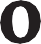 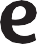 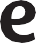 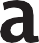 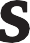 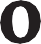 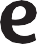 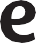 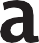 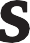 Subvenciones dirigidas al mantenimiento de la actividad de personas trabajadoras autónomas y pequeñas y medianas empresas, de los sectores más afectados por la crisis derivada de la COVID-19Línea 2: subvenciones destinadas al mantenimiento de la actividad de pequeñas y medianas empresas y personas trabajadoras autónomas con asalariadosPresupuesto: 000.000 Є (cuantía de subvención concedida)Comienzo                  DD/MM/AAAA (fecha de concesión)                                                                            Finalización DD/MM/AAAA        (fecha seis meses después)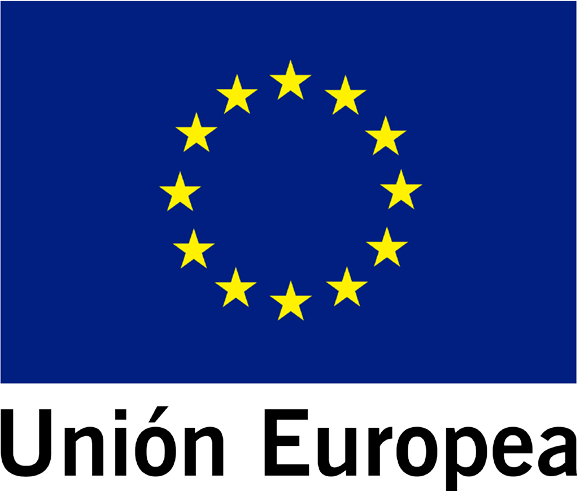 Proyecto cofinanciado por el Fondo Europeo de Desarrollo Regional                                                    como parte de la respuesta de la Unión a la pandemia de COVID-19.